Template for Request of Expression of Interest(REOIs)(to be deleted in the final version)REQUEST FOR EXPRESSION OF INTEREST N° …../ECOWAS/……./………/202...Publication date : …/ …. / to …/ …./ 202…Title : ………………………………………………………… ……………………………….ContextThe Economic Community of West African States (ECOWAS), represented by ………………………… ……. , plans to finance from its 202…… budget a mission relating to the … summary description of the mission… . In order to conduct this study the …………………………. intends the recruitment of an Individual Consultant / a Consulting Firm who will be responsible for indicating the title of the mission.GoalsThe main objective of the mission is ( Summary description of the objectives of the mission for which the EOIs is launched )Duties and responsabilities of the Consultant( Summary description of the mission or services expected from the consultant for which the notice is launched )Required profile of the consultantDue to the nature of the mission/tasks, the consultant must have:( Indicate the minimum conditions related to the candidate's eligibility: diploma, specific and general experience )Selection criteriaThe evaluation of applications will be carried out based on the following criteria set and marks for each criterion in table belowThe minimum score required is 70 points out of 100NB: the prerequisite and terms to be fulfilled are the evidence of the certificates of the job completion for the execution of similar contracts relating to activities, studies and/or mission assigned. Any similar assignment carried out without evidence (cover page readable & signed contract, certificates of the job completion) will not be taken into consideration during the evaluation process.Selection method:The eligibility criteria, setting up of the shortlist/ restrictive list, as well as the selection procedure, will be in accordance with the ECOWAS Rules and Procedures for the use of Consultants” (ECOWAS Procurement Code, revised version 2023) , available on  website: http://www.ecowas.int . The selection method is……………………………………….DurationThe total duration of the consultant's mission is: in words ( in figures ) months from the date indicated in the notification of the service order for the kickoff of the mission.Terms and documents of application requiredCandidates must provide the following documents included:A cover letter;An updated curriculum vitae;transcript copies of the original  diploma and certificates;Copy of contracts or certificates of the previous assignments/activities.Expressions of interest must be submitted in envelopes sealed (01 original and 3 copies) and clearly marked “ ………………………………………………………… ” .Interested consultants can obtain additional information at the address mentioned below, during office hours, Monday to Friday, 8:00 a.m. to 4:30 p.m.Applications can be sent to the following address or by email no later than (day), (date), (month), (year) at … hours (GMT+1), Nigeria time .Authorized signature of the CustomerFirst and SurnameCOMUNIDADE ECONOMICA DOS ESTADOS DA FRICA OCIDENTALECONOMIC COMMUNITY OFWEST AFRICAN STATES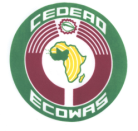 ECONOMIC COMMUNITY OF WEST AFRICAN STATESNo.Evaluation criteriaMarksIEducational background (qualification & general experience)30 pointsI-1Degree level or in a related field of study.10I-2Number of years of professional experience.20IISpecific experiences 65 pointsII-125II-12020IIILanguage skills 5III-1Fluency in English or French or Portuguese language2.5III-2Fluency in a second language ( English or French or Portuguese)2.5TOTAL 100 Points